Program of Activities: Growing Leaders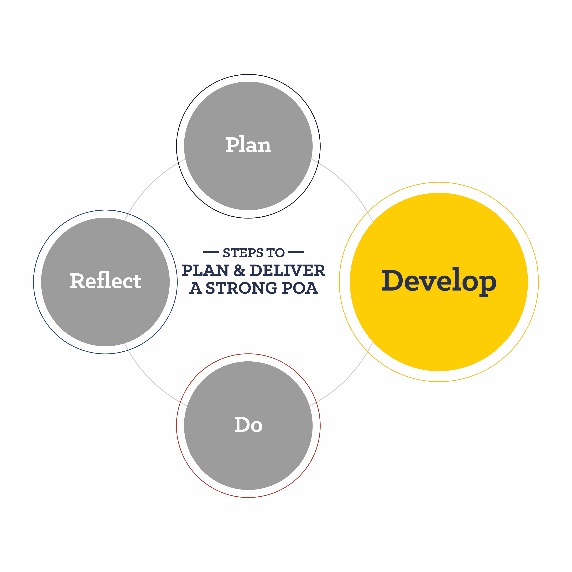 Quality standard:Name of Committee: Committee purpose: committee members: committee chairperson(s):For more information on Program of Activities development, review the POA Resource Guide. Program of Activities: Building CommunitiesQuality standard:Name of Committee: Committee purpose: committee members: committee chairperson(s):For more information on Program of Activities development, review the POA Resource Guide. Program of Activities: Strengthening _________Quality standard:Name of Committee: Committee purpose: committee members: committee chairperson(s):For more information on Program of Activities development, review the POA Resource Guide. ActivityGoal(s)Activity Name: Target Completion Date: Estimated Income:Estimated Expenses:Committee:ActivityGoal(s)Activity Name: Target Completion Date: Estimated Income:Estimated Expenses:Committee:ActivityGoal(s)Activity Name: Target Completion Date: Estimated Income:Estimated Expenses:Committee:ActivityGoal(s)Activity Name: Target Completion Date: Estimated Income:Estimated Expenses:Committee:ActivityGoal(s)Activity Name: 123Target Completion Date: 123Estimated Income:123Estimated Expenses:123Committee:123ActivityGoal(s)Activity Name: 123Target Completion Date: 123Estimated Income:123Estimated Expenses:123Committee:123ActivityGoal(s)Activity Name: 123Target Completion Date: 123Estimated Income:123Estimated Expenses:123Committee:123ActivityGoal(s)Activity Name: 123Target Completion Date: 123Estimated Income:123Estimated Expenses:123Committee:123ActivityGoal(s)Activity Name: 123Target Completion Date: 123Estimated Income:123Estimated Expenses:123Committee:123ActivityGoal(s)Activity Name: 123Target Completion Date: 123Estimated Income:123Estimated Expenses:123Committee:123ActivityGoal(s)Activity Name: 123Target Completion Date: 123Estimated Income:123Estimated Expenses:123Committee:123ActivityGoal(s)Activity Name: Target Completion Date: Estimated Income:Estimated Expenses:Committee: